Pověření pro donášku knih 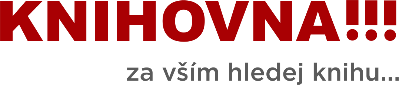 z Knihovny města Ostravy Zmocnitel (jméno a příjmení, datum nar.): ………………………………………………………..…………….…………Zmocněnec (jméno a příjmení, datum nar.): …………………………………………………………………………………Identita zmocněnce byla ověřena podle jeho dokladu totožnosti.Pověřuji tímto zmocněnce k užívání mého čtenářského průkazu a výběru knih a jiných dokumentů pro mou potřebu. Pověření platí jen pro využívání služeb absenčních výpůjček. Toto pověření platí jedno registrační období, do (datum konce pověření): ………………………………Vystaveno v …………………………………………… Dne ………………………………………………Podpis zmocněnce …………………………………… Podpis zmocnitele ………………………………Ověřil (podpis zaměstnance) ……………………………